Univerzitet u TuzliEkonomski fakultet Odsjek – Poslovna administracijaApsolventski/imatrikulantski ispitni termin04.04.2023. godine Rezultati ispita iz predmeta „Finansijska tržišta i institucije“Dana, 04.04.2023., ispitu je pristupila jedna studentica (imatrikulantica), Lejla Hamzić, indeks broj PA-176/14, koja nije zadovoljila kriterije prolazne ocjene.Ukupan broj ostvarenih bodova: 20 bodova.Uvid u rad se može ostvariti u petak (07.04.), u 12:00h, Kancelarija br. 27.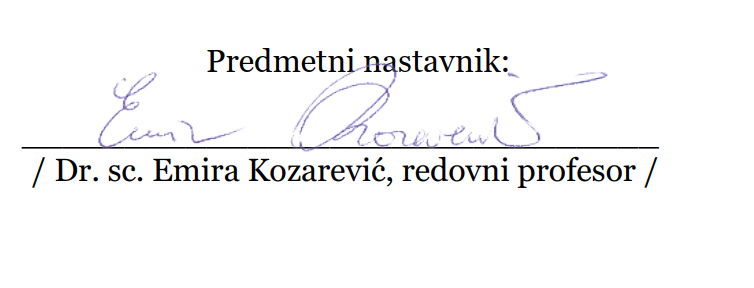 